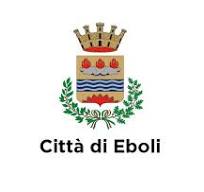 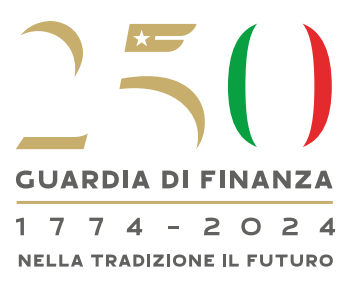 CONCORSO“VINCENZO GIUDICE L’EROE DELLA MIA CITTA’”(I dati forniti saranno trattati nel rispetto del D.Lgs. n. 196 del 2003)(La presente scheda firmata vale come accettazione del bando, nonché come liberatoria all’utilizzo delle immagini/video, per fini istituzionali, da parte della Guardia di Finanza e/o del Comune di Eboli, dei partecipanti alla manifestazione ai sensi dell’art 13 Reg. U.E. 679/2016)LUOGO E DATA COMPILAZIONE __________________________________FIRMA GENITORI O TUTORI (LEGGIBILE)________________________________________________________________________             TIMBRO ISTITUTO SCOLASTICO- allegare copia documenti identità dei genitori-  CODICE IDENTIFICATIVOOPERACOGNOMENOMEISTITUTO SCOLASTICOCLASSE E SEZIONECOGNOME E NOME GENITORECOGNOME E NOME GENITORERECAPITO TELEFONICO DI ENTRAMBI I GENITORI